VZGOJNOVARSTVENI ZAVOD  R A D O V L J I C A –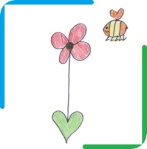 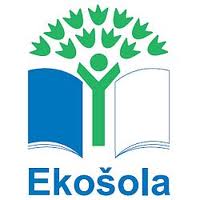 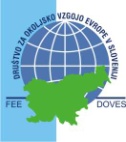  VRTEC RADOVLJICA                                      Kopališka cesta 10, 4240 RADOVLJICAtel.: 04/ 53 25 720 , fax: 04/ 53 25 730e-pošta: uprava@vrtec-radovljica.sie-naslov: www.vrtec-radovljica.siPROJEKT EKOŠOLA KOT NAČIN ŽIVLJENJA_EKOVRTEC RADOVLJICAProgram Ekošola je mednarodno uveljavljen program celostne okoljske vzgoje in izobraževanja, namenjen spodbujanju in večanju ozaveščenosti o trajnostnem razvoju med otroki, učenci in dijaki skozi njihov vzgojni in izobraževalni program ter skozi aktivno udejstvovanje v lokalni skupnosti in širše. Vsako leto najuspešnejšim šolam in vrtcem podeljujemo mednarodna priznanja – zelene zastave. To je tudi edino javno in mednarodno priznanje slovenskim šolam in vrtcem  za okoljevarstveno delovanje, skladno z mednarodnimi kriteriji FEE (Foundation for Environmental Education).Metodologija ekošole: Sedem korakov7 KORAKOV ZA EKOŠOLO 7 korakov je postopek dela posamezne ustanove, da pridobi zeleno zastavo (kot priznanje oziroma znak, da spada v mednarodni program Ekošola). V spodnji shemi so povzete ključne značilnosti in aktivnosti posameznega koraka. 1.  EKO-ODBOR:vzpostavitev (na začetku)po vzpostavitvi: delovanje in redna srečanja celotnega eko-odbora 2. OKOLJSKI PREGLED / OCENA OKOLJSKEGA VPLIVA ŠOLE:8 področij:energija, odpadki, voda, transport, zdravje in dobro počutje, okolica šole, biotska raznovrstnost, drugoOKOLJSKI PREGLED3. EKO-AKCIJSKI NAČRTjedro dela za šolsko letodoločanje aktivnostiobvezna področja: voda energija, odpadki dodatni projekti: najmanj 3 (razpisani ali po izbiri) Izpolniti:  – EKO-AKCIJSKI NAČRT 4. NADZOR IN OCENJEVANJE:spremljanje in merjenje uspešnosti zastavljenih ciljevobisk regijskega koordinatorja5. KURIKULUM -  DELO PO UČNEM NAČRTU:vključevanje okoljskih vsebin v šolske predmete oziroma učni načrt6. OBVEŠČANJE IN OZAVEŠČANJE:v šoli, ustanoviv lokalni oziroma širši skupnosti7. EKO-LISTINAizjava o eko-poslanstvuobliko eko-listine izbere ustanova samaZELENA ZASTAVA 
(z opravljenimi 7 koraki postane ustanova ekošola in pridobi zeleno zastavo)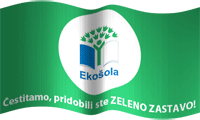 Vrtec Radovljica je v šolskem letu 2011/2012 po metodologiji sedmih korakov pridobil zeleno zastavo, v šolskem letu 2012/2013 smo jo potrdili s nadaljnjim sodelovanjem.V tekočem letu je poudarek na četrtem koraku – nadzor in ocenjevanje, ki je namenjen spremljanju in merjenju uspešnosti zastavljenih ciljev.Program Ekošole za vrtce temelji na vsebinah zgodnjega naravoslovja. Program in vsebina zgodnjega naravoslovja potekata v naravi – okolju otrokovega bivanja. V tem okolju poteka ekoizobraževanje in vzgoja, ki temelji na:razvijanju ekološke zavesti,razvijanju odnosa, vrednot in vedenja,etični odgovornosti,dejavnosti za zaščito in izboljšanje okolja,izboljšanju kakovosti življenja.V Vrtcu Radovljica smo se v letošnjem šolskem letu odločili za naslednje aktivnosti iz zgodnjega naravoslovja:ENOTA BEGUNJE: Zdrav življenjski slogENOTA BREZJE: Zdrav življenjski slogENOTA KAMNA GORICA: Zeliščni vrt skozi zeliščarski vrtnarski dnevnikENOTA KROPA: Med kot hranilo in sladilo – tradicionalni slovenski zajtrkENOTA LESCE: Zeliščni vrt skozi zeliščarski vrtnarski dnevnikENOTA POSAVEC: Ekoizdelek za ptičje krmilniceENOTA RADOVLJICA: Zeliščni vrt skozi zeliščarski vrtnarski dnevnikENOTA LESCE OŠ: Ekoopazovalni dnevnik »Moje drevo«ENOTA RADOVLJICA OŠ: Zdrav življenjski slogNadaljujemo tudi s tematskimi sklopi:1. ODPADKI: ločujemo odpadke, recikliramo odpadke, zbiramo star papir, odpadne varčne sijalke, baterije in male elektronske aparate v okviru projekta »Odločuj«.2. VODA : z vodo varčujemo v kopalnici – opozorilne kartice, med umivanjem zob vodo zapremo, spoznavamo vodo, pogovarjamo se o onesnaževanju,…3. ENERGIJA: ugašanje luči pri zadostni dnevni svetlobi, varčevanje pri urejanju prostorov, spoznavamo pomen in ravnanje z varčnimi svetilkami, seznanjamo se s problematiko onesnaževanja,…Aktualni projekti pa so humanitarna zbiralna akcija – zbiranje zamaškov za društvo »Never give up« in v druge humanitarne namene, eko-paket (zbiranje odpadne embalaže s poudarkom na kartonski embalaži za mleko in sokove), ekobranje za ekoživljenje (branje literature z ekološko problematiko), druženje treh generacij (spodbujanje h gibanju in druženju), Altermed (predstavitev na sejmu v Celju na temo ekološka hrana v lokalnem okolju), likovna natečaja »Prednovoletni čas« (likovno ustvarjanje na temo zimskih motivov) in »Pravljice za otroške sanje« (pomoč našim gozdovom, ki jih je letošnja zima zelo prizadela), ETZO (spodbujanje k ozaveščanju zmanjševanja količine odpadkov, ki jih proizvajamo; npr. pijemo vodo iz pipe, s tem porabimo manj steklenic, ostanke sadja nesemo skupaj na kompostnik, »boljšji« sejem) ter Šolski ekovrt.  V šolskem letu 2012/2013 smo začeli tudi z zbiranjem odpadne električne in elektronske opreme, pri katerem sodelujemo z ZEOS-om.Programski odbor Ekovrtca Radovljica ostaja v enaki sestavi. Na osnovi sklepov prvega sklica z dne 29.11.2011 smo s Komunalo Radovljica uredili potrebno število zabojnikov in kompostnikov. Ugotovili smo, da ne potrebujemo dodatnega ekološkega otoka, ker je v neposredni bližini bližnje Osnovne šole v Radovljici. V delu je tudi dograditev in energetska sanacija enote Lesce. Prostori bodo zgrajeni do poletja 2014.Na področju uvajanja prehrane z ekološkimi živili smo nadaljevali z uvajanjem eko živil. V šolskem letu 2013/2014 smo na področju oskrbe z lokalnimi živili začeli sodelovati z lokalnimi dobavitelji. Glede na predhodno raziskavo ponudnikov in ponudbe živil v lokalnem okolju smo iz javnega naročila izločili naslednja živila:integrirano sveže sadje   (jabolka, slive),integrirana zelenjava (solata, korenje, krompir, čebula, zelje),ekološki jabolčni sok,ekološka jabolka, ekološke jagode in eko suho sadje,ekološki krompir, eko korenje,ekološka moka in mlevski izdelki (koruza, ajda, ješprenj, pira),ekološko pekovsko pecivo,med,ekološka sveža in kisana zelenjava (eko kisla repa, eko kislo zelje).Ekološka živila v razpisu pa so:ekološko mleko in mlečni izdelki,ekološki mesni izdelki,ekološka jajca.Vključili smo se tudi v svetovno iniciativo »Zeleni ponedeljek«, kar pomeni da en dan v tednu iz svojega jedilnika izključimo meso.  Tako pojemo več sadja, zelenjave in žitaric.  Več sveže in žive hrane pa:ohranja zdravje in dobro počutje,preprečuje povečano telesno težo,zmanjša možnost srčnih obolenj, raka, diabetesa in mnogih drugih bolezni.Manj mesa na krožnikih vpliva tudi na okolje, saj tako:zmanjšamo porabo vode,zmanjšamo svoj ogljični odtis,omejimo uporabo fosilnih goriv,omejimo globalno segrevanje.Na področju osebne higiene že uporabljamo ekološke brisače, straniščni papir in ekološko milo.V okviru programa Ekošola oz. Ekovrtec smo kot zavod in tudi kot posamezne enote prejeli več nagrad za sodelovanje v natečajih (npr. natečaj Ekopaket, Po Kekčevih stopinjah,…). V akciji zbiranja kartuš in odpadnih tonerjev je zavod prejel drugo nagrado v skupini vrtcev v Sloveniji.Povzela in zapisala:Tatjana Koželj, koordinatorka programa Ekošola